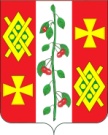 СоветКрасносельского сельского поселения Динского района	Р Е Ш Е Н И Е	31.03.2023 года	№ 07с. КрасносельскоеО назначении публичных слушаний по проекту решения Совета Красносельского сельского поселения Динского района, «О внесении изменений в Устав Красносельского сельского поселенияДинского района»В целях приведения Устава Красносельского сельского поселения Динского района в соответствие с действующим федеральным законодательством и законодательством Краснодарского края, в соответствии с пунктом 1 части 10 статьи 35, статьей 44 Федерального закона от 6 октября 2003 года № 131- ФЗ «Об общих принципах организации местного самоуправления в Российской Федерации» Совет Красносельского сельского поселения р е ш и л:1. Назначить публичные слушания по проекту решения Совета Красносельского сельского поселения Динского района «О внесении изменений в Устав Красносельского сельского поселения Динского района» (далее- проект решения) (приложение № 1)Инициатором публичных слушаний является Совет Красносельского сельского поселения Динского района.Назначить проведение публичных слушаний по теме "Рассмотрение проекта устава Красносельского сельского поселения" на 12 мая 2023 года в 14-00 по адресу: с. Красносельское, ул. Ленина, 1в, здание администрации Красносельского сельского поселения.2. Создать оргкомитет по проведению публичных слушаний по теме "Рассмотрение проекта устава Красносельского сельского поселения" и утвердить его состав (приложение № 2).3. Утвердить порядок учета, предложений и участия граждан в обсуждении проекта Устава Красносельского сельского поселения (приложение № 3) и обнародовать его одновременно с проектом устава.4. Обнародовать проект устава Красносельского сельского поселения, внесенный главой Красносельского сельского поселения с 31.03.2023 г. посредством размещения текста проекта Устава в здании администрации поселения, библиотеке, где обеспечен их беспрепятственный доступ к тексту проекта Устава, в течение не менее чем тридцати календарных дней со дня его обнародования.5. Создать рабочую группу по учету предложений по проекту устава Красносельского сельского поселения и утвердить ее состав (приложение № 4).6. Контроль за выполнением настоящего решения возложить на комиссию по социально-правовым вопросам, здравоохранению, культуре, спорту и делам молодежи (Бахареву Е.Н.)7. Настоящее решение вступает в силу после его официального обнародования. Глава Красносельского сельского поселенияДинского района                                                                        М.В. Кныш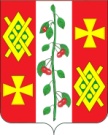 Совет                                                                                                                             Красносельского сельского поселенияДинского района	РЕШЕНИЕ	ПРОЕКТот 	№ с. КрасносельскоеО внесении изменений в Устав Красносельского сельского поселения Динского районаВ целях приведения Устава Красносельского сельского поселения Динского района в соответствие с действующим законодательством, в соответствии с пунктом 1 части 10 статьи 35, статьей 44 Федерального закона от 6 октября 2003 года № 131-ФЗ "Об общих принципах организации местного самоуправления в Российской Федерации" Совет Красносельского сельского поселения Динского района РЕШИЛ:1. Внести в Устав Красносельского сельского поселения Динского района, принятый решением Совета Красносельского сельского поселения Динского района от 13.10.2017 № 41 (в редакции от 25.06.2018 № 18, 29.04.2019 № 09; 01.12.2020 № 38, 25.06.2021 № 17, 19.12.2022 № 34), изменения, согласно приложению.2. Контроль за выполнением настоящего решения возложить на комиссию по социально-правовым вопросам, здравоохранению, культуре, спорту и делам молодежи (Бахареву Е.Н.).3. Настоящее решение вступает в силу на следующий день после дня его официального опубликования, произведенного после государственной регистрации.Глава Красносельскогосельского поселенияДинского района	М.В. КнышПриложение к решениюСовета Красносельского сельскогопоселения Динского районаот ________________ № _________Измененияв Устав Красносельского сельскогопоселения Динского района	1. В части 10 статьи 21.2 «Инициативные проекты» слова «главы администрации (губернатора)» заменить словом «Губернатора».2. Статью 24 «Совет поселения» дополнить частью 8 следующего содержания:«8. К депутатам, замещающим должность в Совете поселения, относятся председатель комитета (комиссии) Совета поселения и его заместитель (заместители).».3. В части 7 статьи 25 «Депутат Совета» слова «главы администрации (губернатора)» заменить словом «Губернатора».4. Статью 25 «Депутат Совета» дополнить частью 7.1 следующего содержания:«7.1. Полномочия депутата Совета прекращаются досрочно решением Совета в случае отсутствия депутата Совета без уважительных причин на всех заседаниях Совета в течение шести месяцев подряд.».5. В подпункте «б» пункта 2 части 9 статьи 30 «Глава поселения» слова «главы администрации (губернатора)» заменить словом «Губернатора».6. Часть 4 статьи 31 «Полномочия главы поселения» дополнить абзацами следующего содержания:«Временно исполняющим полномочия главы поселения может быть назначен муниципальный служащий, замещающий должность муниципальной службы в администрации поселения.Если исполняющий полномочия главы поселение не назначен в порядке, установленном абзацем первым данной части, Совет назначает временно исполняющего полномочия главы поселения в течение трех дней со дня возникновения соответствующего обстоятельства.».7. Часть 5 статьи 31 «Полномочия главы поселения» изложить в следующей редакции:«5. Один раз в год не позднее четырех месяцев после окончания календарного года глава поселения представляет Совету ежегодный отчет о результатах своей деятельности, деятельности администрации поселения, в том числе о решении вопросов, поставленных Советом.По итогам рассмотрения ежегодного отчета Совет принимает решение об утверждении или не утверждении результатов деятельности главы поселения. По результатам оценки Советом ежегодного отчета главы поселения, деятельность главы поселения может быть признана неудовлетворительной.Отчет подлежит размещению на официальном сайте поселения в информационно-телекоммуникационной сети «Интернет» в течение пяти рабочих дней со дня принятия решения Совета.В случае отсутствия возможности разместить отчет на официальном сайте поселения, отчет размещается на официальном сайте муниципального образования Динской район.».8. В части 3 статьи 32 «Досрочное прекращение полномочий главы поселения» слова «главы администрации (губернатора)» заменить словом «Губернатора».9. Пункт 5 статьи 38 «Полномочия администрации в сфере регулирования земельных, лесных, водных отношений» признать утратившим силу.10. Статью 44 «Муниципальные должности и должности муниципальной службы» изложить в следующей редакции:«Статья 44. Должности муниципальной службы1. Должность муниципальной службы - должность в органе местного самоуправления, который образован в соответствии с уставом поселения, с установленным кругом обязанностей по обеспечению исполнения полномочий органа местного самоуправления или лица, замещающего муниципальную должность.2. Должности муниципальной службы устанавливаются правовыми актами органов местного самоуправления поселения в соответствии с Законом Краснодарского края от 08.06.2007 № 1243-КЗ «О Реестре должностей муниципальной службы в Краснодарском крае».3. При составлении и утверждении штатного расписания органа местного самоуправления используются наименования должностей муниципальной службы, предусмотренные Законом Краснодарского края от 08.06.2007 № 1243-КЗ «О Реестре должностей муниципальной службы в Краснодарском крае».».11. Абзац второй части 10 статьи 69 «Муниципальные заимствования, муниципальные гарантии» после слов «включаются в состав муниципального долга» дополнить словами «в сумме фактически имеющихся у принципала обязательств, обеспеченных муниципальной гарантией, но не более суммы муниципальной гарантии».12. Часть 4 статьи 73 «Управление муниципальным долгом» изложить в следующей редакции:«4. Информация о долговых обязательствах (за исключением обязательств по муниципальным гарантиям) вносится финансовым органом поселения в муниципальную долговую книгу в срок, не превышающий пяти рабочих дней с момента возникновения соответствующего обязательства.Информация о долговых обязательствах по муниципальным гарантиям вносится финансовым органом поселения в муниципальную долговую книгу в течение пяти рабочих дней с момента получения этим органом сведений о фактическом возникновении (увеличении) или прекращении (уменьшении) обязательств принципала, обеспеченных муниципальной гарантией.В муниципальную долговую книгу вносятся сведения об объеме долговых обязательств поселения по видам этих обязательств, о дате их возникновения и исполнения (прекращения по иным основаниям) полностью или частично, формах обеспечения обязательств, а также иная информация, состав которой, порядок и срок ее внесения в муниципальную долговую книгу устанавливаются администрацией.В муниципальной долговой книге в том числе учитывается информация о просроченной задолженности по исполнению муниципальных долговых обязательств.».13. В статье 77 «Удаление главы поселения в отставку» слова «глава администрации (губернатор)» в соответствующих падежах заменить словом «Губернатор» в соответствующих падежах.Глава Красносельскогосельского поселенияДинского района	М.В. КнышПриложение № 2 к решению Совета Красносельского	сельского поселенияот  31.03.2023 г. № 07СОСТАВоргкомитета по проведению публичных слушаний по теме: "Рассмотрение проекта устава Красносельского сельского поселения"Кныш Михаил 	Васильевич	глава Красносельского сельского поселения	председатель оргкомитетаКочкин ЕвгенийАлександрович	заместитель председателя оргкомитетаЧлены оргкомитета:Бахарева Екатерина Николаевна	депутат Совета Красносельского сельского поселения Бузина Ксения Александровна	депутат Совета Красносельского сельского поселенияБердникова МаринаАлександровна 	главный специалист администрации Красносельского сельского поселенияГлава Красносельского сельского поселенияДинского района                                                                        М.В. КнышПриложение № 3 к решению Совета Красносельского	сельского поселенияот 31.03.2023 г. № 07ПОРЯДОКучета предложений и участия граждан в обсуждении проекта устава
	Красносельского сельского поселения1. Население муниципального образования Красносельского сельское поселение с момента обнародования проекта устава Красносельского сельского поселения вправе участвовать в его обсуждении в следующих формах:1) проведения собраний граждан по месту жительства;2) массового обсуждения проекта устава сельского поселения в соответствии с настоящим порядком;3) проведения публичных слушаний по проекту устава сельского поселения;4) в иных формах, не противоречащих действующему законодательству.2. Предложения о дополнениях и (или) изменениях по обнародованному проекту устава Красносельского сельского поселения (далее - предложения), выдвинутые населением на публичных слушаниях, указываются в итоговом документе публичных слушаний, который передается в рабочую группу по учету предложений по проекту устава муниципального образования Красносельского сельское поселение (далее - рабочая группа).3. Предложения  населения к обнародованному проекту устава Красносельского сельского поселения могут вноситься в течение 30 дней со дня его обнародования в рабочую группу и рассматриваются ею в соответствии с настоящим Порядком.4. Внесенные предложения регистрируются рабочей группой.5. Предложения должны соответствовать Конституции РФ, требованиям Федерального закона от 06.10.2003 г. № 131-ФЗ "Об общих принципах организации местного самоуправления в Российской Федерации", федеральному законодательству, законодательству Краснодарского края.6. Предложения должны соответствовать следующим требованиям:- должны обеспечивать однозначное толкование положений проекта устава Красносельского сельского поселения.- не допускать противоречие либо несогласованность с иными положениями проекта устава Красносельского сельского поселения.7. Предложения, внесенные с нарушением требований и сроков, предусмотренных настоящим Порядком, по решению рабочей группы могут быть оставлены без рассмотрения.8. По итогам изучения, анализа и обобщения внесенных предложений рабочая
группа составляет заключение.9. Заключение рабочей группы на внесенные предложения должно содержать следующие положения:1) общее количество поступивших предложений;	2) количество поступивших предложений, оставленных в соответствии с настоящим Порядком без рассмотрения;3) отклоненные предложения ввиду несоответствия требованиям, предъявляемым настоящим Порядком;4) предложения, рекомендуемые рабочей группой к отклонению;5) предложения, рекомендуемые рабочей группой для внесения в текст проекта устава Красносельского сельского поселения.10. Рабочая группа представляет в Совет Красносельского сельского поселения свое заключение и материалы деятельности рабочей группы с приложением всех поступивших предложений.11. Перед решением вопроса о принятии (включении) в текст проекта устава Красносельского сельского поселения или отклонении предложений Совет Красносельского сельского поселения в соответствии с регламентом заслушивает доклад уполномоченного члена рабочей группы о деятельности рабочей группы.12. Итоги рассмотрения поступивших предложений с обязательным содержанием принятых (включенных) в устав Красносельского сельского поселения предложений подлежат обнародованию.Приложение № 4 к решению Совета Красносельского 	сельского поселенияот 31.03.2023 г. № 07СОСТАВрабочей группы по учету предложений по проекту уставаКрасносельского сельского поселения1. Бахарева Екатерина Николаевна2. Бузина Ксения Александровна3. Бердникова Марина Александровна